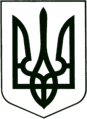 УКРАЇНА
МОГИЛІВ-ПОДІЛЬСЬКА МІСЬКА РАДА
ВІННИЦЬКОЇ ОБЛАСТІВИКОНАВЧИЙ КОМІТЕТ                                                           РІШЕННЯ №254Від 27.08.2021р.                                              м. Могилів-ПодільськийПро утворення міждисциплінарної командидля організації соціального захисту дітей, які перебуваютьу складних життєвих обставинах             Керуючись ст.ст.32, 34, 42 Закону України «Про місцеве самоврядування в Україні», Конституцією України, Законом України, пунктом 20 Порядку забезпечення соціального захисту дітей, які перебувають у складних життєвих обставинах, у тому числі таких, які постраждали від жорстокого поводження, затвердженого постановою Кабінету Міністрів України від 01 червня 2020 року №585 «Про забезпечення соціального захисту дітей, які перебувають у складних життєвих обставинах», постановою Кабінету Міністрів України від 24.09.2008 року  №866 «Питання діяльності органів опіки та піклування, пов’язані із захистом прав дітей», рішенням 9 сесії міської ради 8 скликання від 30.06.2021 року №280 «Про внесення змін до структури, чисельності, штатів апарату міської ради та її виконавчих органів», з метою забезпечення найкращих інтересів дітей, що перебувають на обліку служби у справах дітей Могилів - Подільської міської ради, як діти, які перебувають у складних життєвих обставинах,-                      виконком міської ради ВИРІШИВ:		1. Утворити міждисциплінарну команду для організації соціального захисту дітей, які перебувають у складних життєвих обставинах та перебувають на обліку служби у справах дітей Могилів - Подільської міської ради з 1 вересня 2021 року згідно з додатком, що додається.		2. Надати повноваження службі у справах дітей Могилів - Подільської міської ради щодо організації діяльності міждисциплінарної команди шляхом формування її персонального складу на підставі пропозицій суб’єктів виявлення та/або організації соціального захисту дітей для забезпечення допомоги кожній конкретній дитині, яка перебуває у складних життєвих обставинах, проведення засідань міждисциплінарної команди.		3. Міждисциплінарна команда у своїй діяльності керується Порядком забезпечення соціального захисту дітей, які перебувають у складних життєвих обставинах, у тому числі дітей, які постраждали від жорстокого поводження, затвердженого постановою Кабінету Міністрів України від 01 червня 2020 року №585.		4. Визнати таким, що втратило чинність, рішення виконавчого комітету міської ради від 26.11.2020 року №316 «Про утворення міждисциплінарної команди для організації соціального захисту дітей,які перебувають у складних життєвих обставинах» у зв’язку з внесенням змін до структури, чисельності, штатів служби у справах дітей, сім’ї та молоді міської ради.		5. Контроль за виконанням даного рішення покласти на Могилів - Подільського міського голову Глухманюка Г.Г..Міський голова                                                         Геннадій  ГЛУХМАНЮК                                                                                                           Додаток                                                                                     до рішення виконавчого                                                                                     комітету міської ради                                                                                     від 27.08.2021 року № 254  Складміждисциплінарної команди для організації соціального захисту дітей,які перебувають у складних життєвих обставинах Керуючий справами виконкому                              Володимир ВЕРБОВИЙ1.Голова команди- начальник служби у справах дітей   міської ради.2.Секретар команди- представник служби у справах   дітей міської ради.Члени міждисциплінарної команди: Члени міждисциплінарної команди: Члени міждисциплінарної команди: 3. Представник управління освіти міської ради.3. Представник управління освіти міської ради.3. Представник управління освіти міської ради.4. Представник комунального некомерційного підприємства     «Могилів - Подільський міський Центр первинної медико - санітарної       допомоги» Могилів - Подільської міської ради.4. Представник комунального некомерційного підприємства     «Могилів - Подільський міський Центр первинної медико - санітарної       допомоги» Могилів - Подільської міської ради.4. Представник комунального некомерційного підприємства     «Могилів - Подільський міський Центр первинної медико - санітарної       допомоги» Могилів - Подільської міської ради.5. Представник управління праці та соціального захисту населення     міської ради.6. Представник Могилів - Подільського міського територіального центру     соціального обслуговування (надання соціальних послуг).5. Представник управління праці та соціального захисту населення     міської ради.6. Представник Могилів - Подільського міського територіального центру     соціального обслуговування (надання соціальних послуг).5. Представник управління праці та соціального захисту населення     міської ради.6. Представник Могилів - Подільського міського територіального центру     соціального обслуговування (надання соціальних послуг).7. Представник ювенальної превенції Могилів - Подільського     РВП ГУНП у Вінницькій області.7. Представник ювенальної превенції Могилів - Подільського     РВП ГУНП у Вінницькій області.7. Представник ювенальної превенції Могилів - Подільського     РВП ГУНП у Вінницькій області.8. Представник навчального закладу фахової передвищої освіти та     професійно - технічної освіти.8. Представник навчального закладу фахової передвищої освіти та     професійно - технічної освіти.8. Представник навчального закладу фахової передвищої освіти та     професійно - технічної освіти.